МУНИЦИПАЛЬНОЕ БЮДЖЕТНОЕ ОБЩЕОБРАЗОВАТЕЛЬНОЕУЧРЕЖДЕНИЕСРЕДНЯЯ ОБЩЕОБРАЗОВАТЕЛЬНАЯ ШКОЛА № 19622920, Свердловская область, Пригородный район, с. Бродово, ул.Новая 23Телефон: (3435)931-2-19, 931-3-29, E-mail: brodovol9@mail.ru                                                                                                                                             УТВЕРЖДЕНприказом директора МБОУ СОШ № 19 от 01.09.2020 г. № 64План работы на 2020-2021 учебный год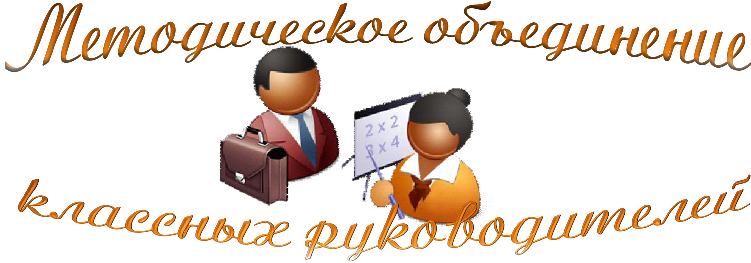 Состав ШМО классных руководителей:Черепанова Лариса Александровна – классный руководитель 1 классаГаёва Светлана Сергеевна – классный руководитель 2 классаНиколаева Елена Викторовна – классный руководитель 3 классаНовожилова Елена Владимировна – классный руководитель 4 классаГаёва Тамара Николаевна – классный руководитель 5 классаОвсянникова Надежда Петровна – классный руководитель 6 класса Бызова Татьяна Григорьевна– классный руководитель 7 классаМелехова Светлана Анатольевна – классный руководитель 8 классаСмольникова Марина Александровна –классный руководитель 9 классаОвчинникова Елена Владимировна– классный руководитель 10   классаГневашева Ольга Леонидовна - классный руководитель 11   классаМетодическая тема МО классных руководителей 2020/21 уч. год: «Современные  образовательные технологии и методики  в воспитательной системе классного руководителя в условиях реализации ФГОС»Цель МО:Повышение профессионального мастерства классных руководителей, обобщение и распространение их педагогического опыта.    Задачи:Активное включение классных руководителей в научно-методическую, инновационную, опытно-педагогическую деятельность;Организация информационно-методической помощи классным руководителям в совершенствовании форм и методов организации воспитательной работы;Создание информационно-педагогического банка собственных достижений, популяризация собственного опыта;Развитие информационной культуры педагогов и использование информационных технологий в воспитательной работе.Предполагаемый результат:Повышение методической культуры классных руководителей и, как следствие, повышение уровня воспитанности обучающихся.Задачи деятельности методического объединения классных руководителей:Повышение теоретического, научно-методического уровня подготовки классных руководителей по вопросам воспитательной работы;Обеспечение выполнения единых, принципиальных подходов к воспитанию обучающихся. Информирование о нормативно-правовой базе, регулирующей работу классных руководителей, воспитателей  в рамках модернизации образования и приоритетного национального проекта «Образование»;Формирование мотивационной сферы педагогов в целях совершенствования профессиональной компетентности;Обобщение, систематизация и распространение передового педагогического опыта. Ознакомление классных руководителей с современными воспитательными технологиями и с современными формами и методами работы;Координация планирования, организации и педагогического анализа воспитательных мероприятий в классных коллективах.ФормыКруглые столы, совещания, семинары, творческие отчеты классных руководителей;Заседания МО по вопросам воспитания и развития обучающихся;Открытые внеклассные мероприятия;Изучение правовых документов, передового педагогического опыта.Основные направления деятельности МО классных руководителейВедет методическую работу по всем направлениям профессиональной деятельности классного руководителя.Изучает и анализирует состояние воспитательной работы в классах, выявляет и предупреждает недостатки, затруднения в работе классных руководителей, органов самоуправления, актива обучающихся.Вносит предложения по методическому обеспечению воспитательного процесса школы - интернат, корректирование требований к работе классных руководителей.Готовит методические рекомендации в помощь классному руководителю, организует их освоение.Разрабатывает методические рекомендации для родителей обучающихся по их воспитанию, соблюдению режима их труда и отдыха в целях наилучшей организации досуга детей.Внедряет достижения классных руководителей в практику работы пед.коллектива.ДокументацияПоложение о МО.Годовой план работы МО.Протоколы заседаний МО.Материалы банка данных воспитательных мероприятий.Права и ответственность МОПрава: 1.Выдвигать предложения об улучшении воспитательного процесса.2.Вносить коррективы в работу МО, программу развития школы - интернат.3.Ходатайствовать перед администрацией школы о поощрении педагогов за успехи в работе.Ответственность:За объективность анализа деятельности классных руководителей.За своевременную реализацию главных направлений работы.За активность и корректность обсуждаемых вопросов.За качество и своевременность оформления документов. Приоритетные направления методической работы:1. Повышение теоретического, методического уровня подготовки классных руководителей по вопросам психологии и педагогики воспитательной работы.2. Информирование о нормативно-правовой базе, регулирующей работу классных руководителей.3.Обобщение, систематизация и распространение передового педагогического опыта.4.Вооружение классных руководителей современными воспитательными технологиями и знаниями современных форм и методов работы.Предполагаемый результат:Повышение методической культуры классных руководителей и, как следствие, повышение уровня воспитанности обучающихся.Тематика заседаний МО классных руководителей 2020/21 уч. годI заседание (август) - организационныйТема: «Планирование воспитательной работы в школе на 2020-2021 учебный год. Итоги работы классных руководителей за 2019-2020  учебный год» 1. « Итоги  работы классных руководителей  в  2019-2020 учебном году». 2. Анализ работы ШМО классных руководителей.3. Знакомство с планом воспитательной работы ОУ на  2020-2021 учебный год. Методические   рекомендации   по   планированию воспитательной работы.4.Утверждение плана  работы ШМО КР на 2020-2021 учебный год.5. Ознакомление с графиком работы школьных кружков и секций.II заседание (октябрь)Тема:«Совершенствование системы воспитательной   работы в классных коллективах в условиях   реализации ФГОС»1. Организация работы классного руководителя в  условиях введения и реализации ФГОС.2.Трудности адаптации обучающихся 1,5 классов.(Кл.рук.1 кл. Кл.рук. 5 кл. )3.Современные формы и методы работы с учащимися.4. Организация работы по профилактике правонарушений. (Профилактика правонарушений, обеспечение занятости подростков, выполнение планов работы с детьми, стоящими на ВШУ, КДН.) (социальный педагог) III заседание (декабрь)Тема: «Деятельностный подход классного руководителя в контексте ФГОС»1.Работа с родителями как одно из направлений деятельности классного руководителя. 2. Внеурочная деятельность как неотъемлемая часть образовательного процесса в условиях ФГОС.3. Обмен мнениями «Основные затруднения педагогических работников на этапе введения ФГОС».IV заседание (март)Тема: «Организация социально-педагогического взаимодействия с учащимися, находящимися в СОП и воспитывающимися в семьях, состоящих на ВШК»1.Организация работы классного руководителя по оптимизации взаимодействия обучающихся и родителей.2.Работа классного руководителя по раннему выявлению неблагополучия в семье.3. Организация совместной деятельности социального педагога, классных руководителей, обучающихся  и  их родителей по профилактике правонарушений среди подростков на основе дифференцированного подхода.4.Причины и мотивы девиантного поведения детей и подростков в семьях социального неблагополучия.V заседание (май)Тема: «Внеурочная деятельность – основа развития познавательных и творческих способностей школьников»Профориентация как средство социальной адаптации обучающихся 9 класса. Влияние мелкой моторики на умственное развитие детей.Анализ работы за 2020-2021 учебный год. Планирование работы МО на 2021-2022 учебный год. Планирование работы МО на 2021-2022 учебный год.Результаты диагностических исследований в классных коллективах. Диагностика воспитанности классного коллектива.План МО классных руководителей на 2020-2021 учебный годДокументация, которая должна содержаться в папке классного руководителяТитульный листДолжностная инструкцияСписок классаОбщие сведения (с данными родителей или лиц, их заменяющих)Анализ воспитательной работы за предыдущий годМетодическая тема года (с целями и задачами)Задачи классного руководителя на учебный годОсновные направления организации  воспитания и социализации обучающихся в ОУПлан-сетка мероприятий за годРейтинг участия обучающихся в мероприятияхРабота с обучающимися и семьями, стоящими на ВШУ (план работы)Работа с родителями- Общешкольные родительские собрания- Классные родительские собрания- План работы с родителями- Протоколы родительских собраний13. Приложение      14. Программа воспитательной работыСрокСрокТема заседанияСодержание работыОтветственные             Первое полугодие             Первое полугодие             Первое полугодие             Первое полугодие             Первое полугодиеАвгустПланирование воспитательной работы в школе на 2020-2021 учебный год. Итоги работы классных руководителей за  предыдущий учебный год.Планирование воспитательной работы в школе на 2020-2021 учебный год. Итоги работы классных руководителей за  предыдущий учебный год.1. « Итоги  работы классных                  руководителей  в  2019-2020 учебном году».2. Анализ работы ШМО классных руководителей.3. Знакомство с планом воспитательной работы ОУ на  2020-2021 учебный год.Методические   рекомендации   по   планированию воспитательной работы и  требования  к содержанию   Дневников классных руководителей.4.Утверждение плана  работы ШМО КР на 2020-2021 учебный год.5. Ознакомление с графиком работы школьных кружков и секций.Утверждение тем по самообразованию педагогов.Руководитель МО Классные руководителиРуководитель МО Руководитель МО Классные руководителиОктябрь«Совершенство-вание системы воспитательной   работы в классных коллективах в условиях   реализации ФГОС»«Совершенство-вание системы воспитательной   работы в классных коллективах в условиях   реализации ФГОС»1. Организация работы классного руководителя в  условиях введения и реализации ФГОС.2.Трудности адаптации обучающихся 1,5 классов.3.Современные формы и методы работы с учащимися.4.Организация работы по профилактике правонарушений (Профилактика правонарушений, обеспечение занятости подростков, выполнение планов работы с детьми, стоящими на ВШУ, КДН.)Руководитель МО Классные руководители 1 и 5 классовКлассные руководители Социальный педагогдекабрьДеятельностный подход классного руководителя в контексте ФГОСДеятельностный подход классного руководителя в контексте ФГОС1.Работа с родителями как одно из направлений деятельности классного руководителя.2.Внеурочная деятельность как неотъемлемая часть образовательного процесса в условиях ФГОС3. Обмен мнениями «Основные затруднения педагогических работников на этапе введения ФГОСРуководитель МО Руководитель МО Классные руководители Второе полугодиеВторое полугодиеВторое полугодиеВторое полугодиеВторое полугодиемартмартОрганизация социально-педагогического взаимодействия с учащимися, находящимися в СОП и воспитывающимися в семьях, состоящих на ВШК1.Организация работы классного руководителя по оптимизации взаимодействия обучающихся и родителей2.Работа классного руководителя по раннему выявлению неблагополучия в семье. 3.Организация совместной деятельности социального педагога, классных руководителей, обучающихся  и  их родителей по профилактике правонарушений среди подростков на основе дифференцированного подхода.Классные руководителиКлассные руководителиСоциальный педагогмаймайВнеурочная деятельность – основа развития познавательных и творческих способностей школьников1.Профориентация как средство социальной адаптации обучающихся 9 класса.2. Влияние мелкой моторики на умственное развитие детей3.	Анализ работы за 2020-2021 учебный год. Планирование работы МО на 2021-2022 учебный год.4.	Планирование работы МО на 2021-2022 учебный год.5.	Результаты диагностических исследований в классных коллективах. Диагностика воспитанности классного коллектива.Кл.руководитель 9 класса Руководитель МО Руководитель МО Руководитель МО Классные руководителиВ течение года:Обзор методической литературы по проблемам организации воспитательной деятельности.                                Создание банка интересных педагогических идей.Обсуждение результатов диагностирования классных коллективов.Участие в массовых мероприятиях ОУ.Консультации для классных руководителей по вопросам ведения документации классных руководителей, организации работы с родителями. В течение года:Обзор методической литературы по проблемам организации воспитательной деятельности.                                Создание банка интересных педагогических идей.Обсуждение результатов диагностирования классных коллективов.Участие в массовых мероприятиях ОУ.Консультации для классных руководителей по вопросам ведения документации классных руководителей, организации работы с родителями. В течение года:Обзор методической литературы по проблемам организации воспитательной деятельности.                                Создание банка интересных педагогических идей.Обсуждение результатов диагностирования классных коллективов.Участие в массовых мероприятиях ОУ.Консультации для классных руководителей по вопросам ведения документации классных руководителей, организации работы с родителями. В течение года:Обзор методической литературы по проблемам организации воспитательной деятельности.                                Создание банка интересных педагогических идей.Обсуждение результатов диагностирования классных коллективов.Участие в массовых мероприятиях ОУ.Консультации для классных руководителей по вопросам ведения документации классных руководителей, организации работы с родителями. В течение года:Обзор методической литературы по проблемам организации воспитательной деятельности.                                Создание банка интересных педагогических идей.Обсуждение результатов диагностирования классных коллективов.Участие в массовых мероприятиях ОУ.Консультации для классных руководителей по вопросам ведения документации классных руководителей, организации работы с родителями. 